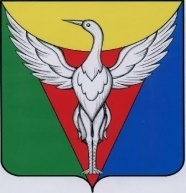 АДМИНИСТРАЦИЯ КРУТОЯРСКОГО  СЕЛЬСКОГОПОСЕЛЕНИЯ ОКТЯБРЬСКОГО МУНИЦИПАЛЬНОГО РАЙОНА ЧЕЛЯБИНСКОЙ ОБЛАСТИПОСТАНОВЛЕНИЕот  12.12.2018 г.  №  64В соответствии с пунктом 1 части 2 статьи 6 Федерального закона от 26.12.2008 г. № 294-ФЗ «О защите прав юридических лиц и индивидуальных предпринимателей при осуществлении государственного контроля (надзора) и муниципального контроля», Федеральным законом от 06.10.2003 г. № 131-ФЗ «Об общих принципах организации местного самоуправления в Российской Федерации», Решением   Совета депутатов Крутоярского  сельского поселения от 12.12.2018 г. № 110 «Об утверждении Порядка ведения перечня видов муниципального контроля и органов местного самоуправления, уполномоченных на их осуществление, на территории Крутоярского  сельского поселения»  ПОСТАНОВЛЯЕТ:Утвердить Перечень видов муниципального контроля и органов местного самоуправления, уполномоченных на их осуществление, на территории Крутоярского сельского поселения.Постановление подлежит размещению на официальном сайте Администрации Крутоярского  сельского поселения.Настоящее постановление вступает в силу со дня подписания.	Глава администрации         Крутоярского сельского поселения				А.Л.Колыванов Перечень видов муниципального контроля и органов местного самоуправления, уполномоченных на их осуществление, на территории Крутоярского  сельского поселенияПриложение к постановлению Администрации Крутоярского сельского поселения от 12.12.2018 г.  № 64№ п/пНаименование вида муниципального контроля, осуществляемого на территории Крутоярского сельского поселенияНаименование органа местного самоуправления Крутоярского  сельского поселения, уполномоченного на осуществление соответствующего вида муниципального контроля на территории Крутоярского сельского поселенияРеквизиты нормативных правовых актов Российской Федерации, нормативных правовых актов Челябинской области, муниципальных правовых актов органов местного самоуправления Октябрьского муниципального района и Крутоярского сельского поселения, регулирующих соответствующий вид муниципального контроля1.Муниципальный контроль за обеспечением сохранности автомобильных дорог местного значенияАдминистрация Крутоярского сельского поселения1) пункт 1 части 1 статьи 13 Федерального закона от 08.11.2007 г. № 257-ФЗ «Об автомобильных дорогах и о дорожной деятельности в Российской Федерации и о внесении изменений в отдельные законодательные акты Российской Федерации»;2) Соглашение о передаче полномочий Октябрьского муниципального района Крутоярскому сельскому поселению от 21.12.2017 г. № 100;3)Соглашение  о передаче осуществления части полномочий по решению вопросов местного значения между  Октябрьским муниципальным районом и Крутоярским  сельским поселением от 20.12.2018 г. № 42.2.Муниципальный контроль в сфере благоустройства, осуществляемый на территории Крутоярского сельского поселенияАдминистрация Крутоярского  сельского поселения1) Устав Крутоярского  сельского поселения; 2)пункт 19 части 1 статьи 14  Федерального закона от 06.10.2003 г. № 131-ФЗ «Об общих принципах организации местного самоуправления в Российской Федерации»